Supporting InformationSynthesis of gold nanoparticles with buffer-dependent variations of size and morphology in biological buffersSyed Rahin Ahmed1,‡, Sangjin Oh2,‡, Rina Baba3, Hongjian Zhou4, Sungu Hwang5, Jaebeom Lee2,*, and Enoch Y. Park1,6,*1 Research Institute of Green Science and Technology, Shizuoka University, 836 Ohya Suruga-ku, Shizuoka, 422-8529, Japan2 Department of Cogno-Mechatronics Engineering, Pusan National University, Busan, 46279, Korea3 Department of Applied Biological Chemistry, Shizuoka University, 836 Ohya Suruga-ku, Shizuoka 422-8529, Japan4 Institute of Solid State Physics, Chinese Academy of Sciences, Hefei, 230031, P. R. China5 Department of Nanomechatronics Engineering, Pusan National University, Miryang 627-706, Korea6 Graduate School of Science and Technology, Shizuoka University, 836 Ohya Suruga-ku, Shizuoka 422-8529, Japan.Keywords: Gold nanoparticles, Good’s buffer, Synthesis route, MD simulation, Cell viability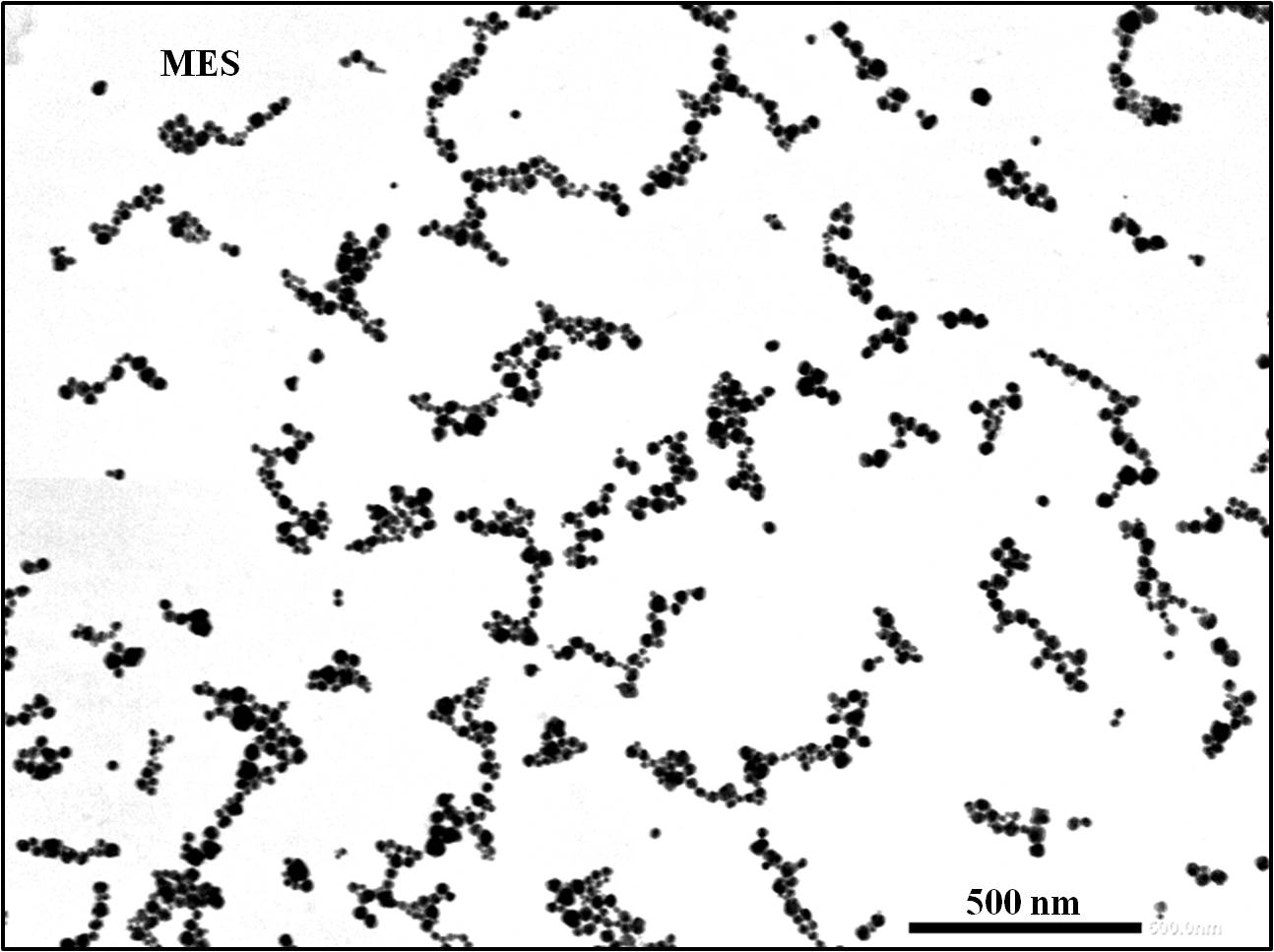 Figure S1: Far View TEM image of Au NPs synthesized by MES buffer.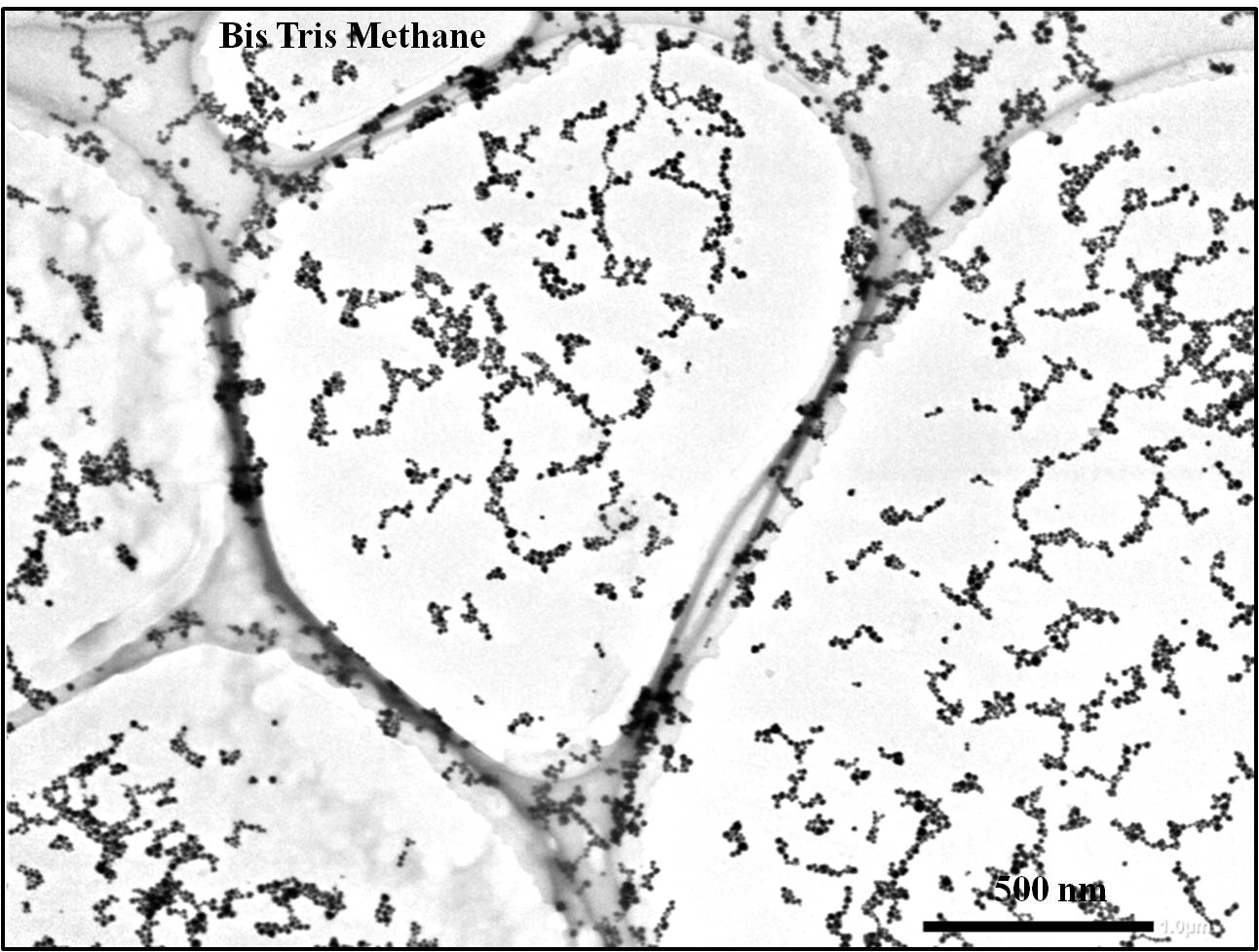 Figure S2: Far View TEM image of Au NPs synthesized by Bis Tris Methane buffer.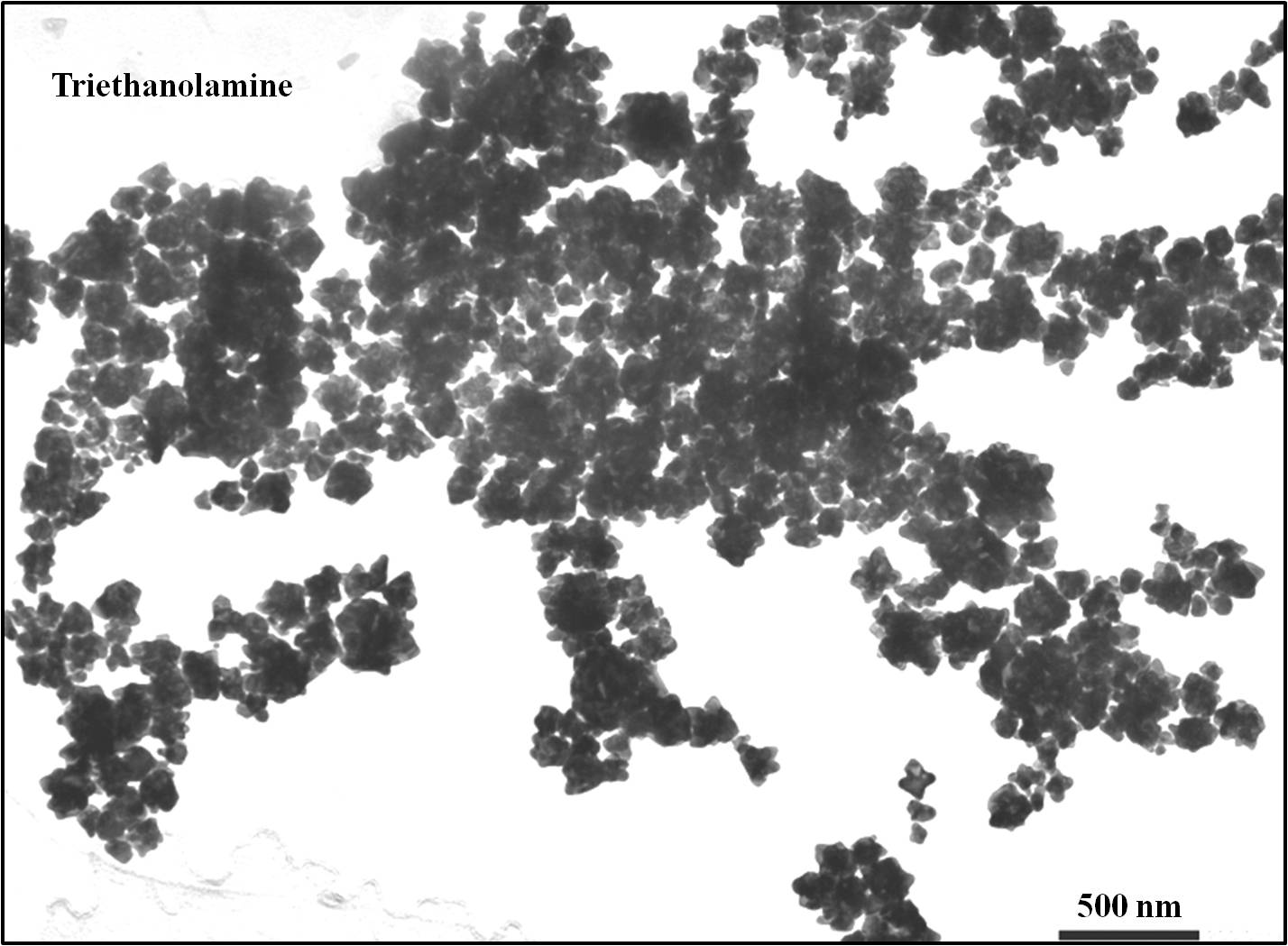 Figure S3: Far View TEM image of Au NPs synthesized by Triethanolamine buffer.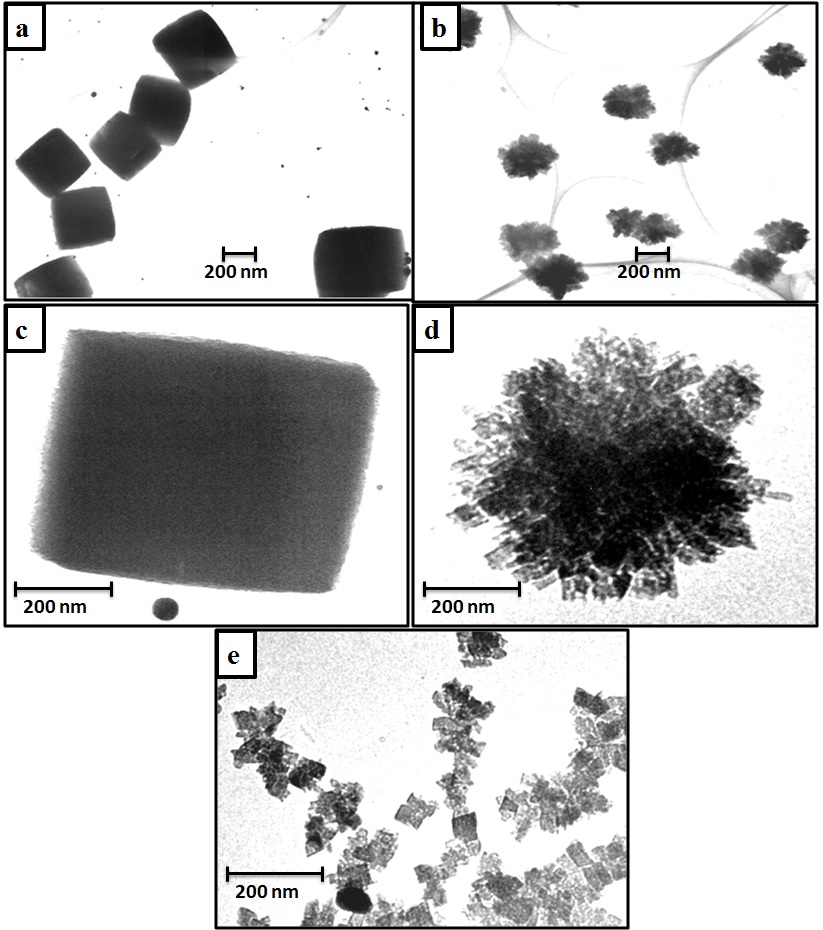 Figure S4: TEM images of unreacted buffer salts.